104年度 『乘風社工學苑』青少年輔導工作樣貌 系列講座一、緣起在青少年輔導工作中，常常會思考還有什麼方式能夠和少年有更多的互動；在助人工作中還有沒有更多的可能性可以讓助人工作有更精彩的樣貌。本次系列講座及工作坊主題為：「Who am I？-助人工作者的自我探索」，期待透過講座及工作坊的方式，促使成員從不同角度思考社工的存在價值與意義，進一步在實務工作中有所發揮與影響，更希望藉由助人工作者間的交流，共同激發同時發展出在地化的青少年輔導工作樣貌，更甚者也希望能夠透過相關講座及工作坊的累積，助人工作者將學習經驗轉化為更適切、可行的專業知能，提升對助人工作者更具效能的服務。由於本會空間限制名額有限，講座每場次預計25位，工作坊預計15位，請儘速報名。二、活動日期及內容：三、上課地點：臺北市信義區信義路六段12巷21號1樓四、參加對象：本市兒少福利團體或機構人員、國高中教師、社工師及心理師等之助人工作者，預計20人。五、報名方式：  （一）線上填寫-講座：http://goo.gl/forms/uMcfyxZWVk ；工作坊：http://goo.gl/forms/JYjVne7WnN   或回傳報名表。傳真：2346-8035  （二）諮詢電話：02-2346-8070＃202  （三）聯絡人：吳怡潔 社工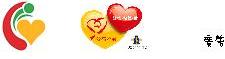 *承辦人將於報名後以簡訊回覆確認，若三天內未收到回覆，請致電聯絡人。104年度 『乘風社工學苑』青少年輔導工作樣貌 報名表＊本次講座備有茶點，敬請自備環保杯。聯絡窗口： 吳怡潔 社工聯絡電話：02-2346-8070＃202傳真號碼：02-2346-8035E-MAIL：pata.heath@gmail.com主辦單位：社團法人臺北市基督教教會聯合會補助單位：臺北市政府社會局議題講座議題講座議題講座日期及時間主題講師11/06（五）19：00-22：00體驗教育與青少年助人工作 II楊慧姿 老師（台灣外展教育基金會 帶領者）11/13（五）19：00-22：00助人工作者的社會革命 II	蔡中岳 老師（地球公民基金會擔任花東辦公室 主任）11/27（五）19：00-22：00助人工作與社區的關係黃源協 教授（國立暨南國際大學 社會政策與社會工作學系  教授）11/14（六）09：00-16：00看見性/別教育，看見自我認同（工作坊）蘇芊玲（台灣性別平等教育協會監事）賴友梅（台灣性別平等教育協會前秘書長）姓名聯絡電話O：手機：服務單位與部門職稱E-mail報名場次□11/06（五）19：00-22：00    體驗教育與青少年助人工作 II□11/13（五）19：00-22：00    助人工作者的社會革命 II□11/27（五）19：00-22：00    助人工作與社區的關係□11/14（六）9：00-16：00     看見性/別教育，看見自我認同（可同時報名多場次）□11/06（五）19：00-22：00    體驗教育與青少年助人工作 II□11/13（五）19：00-22：00    助人工作者的社會革命 II□11/27（五）19：00-22：00    助人工作與社區的關係□11/14（六）9：00-16：00     看見性/別教育，看見自我認同（可同時報名多場次）□11/06（五）19：00-22：00    體驗教育與青少年助人工作 II□11/13（五）19：00-22：00    助人工作者的社會革命 II□11/27（五）19：00-22：00    助人工作與社區的關係□11/14（六）9：00-16：00     看見性/別教育，看見自我認同（可同時報名多場次）